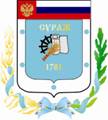 Контрольно-счетная палата Суражского муниципального района243 500, Брянская область, г. Сураж, ул. Ленина, 40,оф.46 Тел. (48330) 2-11-45, E-mail: c.palata@yandex.ruЗаключениепо результатам экспертно-аналитического мероприятия  «Экспертиза исполнения  бюджета Суражского муниципального района Брянской области за 1 полугодие 2021 года».             г. Сураж                                                                     27 августа 2021 года    1.  Основание для проведения экспертизы: Федеральный закон от 07.02.2011г. №6-ФЗ «Об общих принципах организации и деятельности контрольно-счетных органов субъектов Российской Федерации и муниципальных образований», Положение от 26.12.2014г. №59 «О Контрольно-счетной палате Суражского муниципального района», пункт 1.2.5 плана работы Контрольно-счетной палаты на 2021 год, приказа  от 17.08.2021г. № 142.  Цель экспертизы: информация о ходе исполнения бюджета Суражского муниципального района за 1 полугодие  2021 года.3. Предмет экспертизы: отчет об исполнении бюджета Суражского муниципального района за 1 полугодие 2021 года, утвержденный постановлением Администрации Суражского муниципального района от 27.07.2021 г. № 527. Решением Суражского районного Совета народных депутатов от 16.12.2020г. № 97 «О бюджете Суражского муниципального района на 2021 год и на плановый период 2022 и 2023 годов» (далее - Решение о бюджете) на 2020 год утверждены основные характеристики бюджета:Общий объем доходов в сумме 401964,6 тыс. руб.;          Общий объем расходов в сумме 401964,6 тыс. руб.Дефицит бюджета утвержден в сумме 0,0 тыс. рублей.В течение 1 полугодия 2021 года в решение о бюджете 1 раз вносились изменения (от 26.02.2021 года № 119).С учетом внесенных изменений:Доходы бюджета не изменились и составили 401964,6 тыс. рублей;Расходы бюджета увеличились на 1,8%, и составили 409299,9 тыс. рублей.Дефицит бюджета составил 7335,3 тыс. рублей.Исполнение за 1 полугодие 2021 года согласно отчету об исполнении бюджета Суражского муниципального района составило:- по доходам 220699,3 тыс. руб.;- по расходам 225137,0 тыс. руб., Дефицит бюджета составил в сумме 4437,7 тыс. рублей.Основные параметры бюджета Суражского муниципального района за 1 полугодие 2021 года представлены в таблице: тыс. рублейИсполнение за 1 полугодие 2021 года по доходам составило 54,9%, по расходам – 50,8%. Исполнение бюджета по доходам выше уровня прошлого года на 16058,5 тыс. рублей, или 7,8% за счет увеличения объема собственных доходов и безвозмездных поступлений на 5,1 и 9,0 процентных пункта соответственно. По расходам исполнение отчетного периода выше уровня прошлого года на 5,0% или на 10728,2 тыс. рублей. Исполнение доходной части бюджета за 1 полугодие 2021 года Доходы бюджета за 1 полугодие 2021 года по годовой уточненной бюджетной росписи составили 401964,6 тыс. рублей,  исполнены в сумме 220699,3 тыс. рублей, или на 54,9%.  При формировании доходной части бюджета собственные доходы занимают 28,9% в структуре доходов. Наибольший удельный вес в структуре собственных доходов занимают налоговые доходы – 95,8%, среди которых 78,6% занимает налог на доходы физических лиц, являясь бюджетообразующим. Наименьший удельный вес – 0,8% в структуре налоговых доходов занимает государственная пошлина. Неналоговые доходы в структуре собственных доходов в отчетном периоде занимают 4,2%, наибольший удельный вес здесь принадлежит  Доходам от продажи материальных и нематериальных активов – 52,2%. Безвозмездные поступления занимают наибольший удельный вес в доходной части бюджета района – 71,1%. Наибольший удельный вес в структуре безвозмездных поступлений в 1 полугодии 2021 года занимают субвенции  бюджетам  субъектов РФ  муниципальных образований – 68,3%.Наименьший удельный вес в структуре безвозмездных поступлений занимают иные межбюджетные трансферты – 0,6%.Структура и динамика поступления доходов района за 1 полугодие 2021 года  тыс. рублейВ общем объеме доходов, поступивших за 1 полугодие 2021 года налоговые и неналоговые доходы составляют  63770,0 тыс. рублей, или  50,1% от плана, увеличившись к уровню прошлого года на 3092,1 тыс. рублей, или на 5,1%.  Финансовая помощь из областного бюджета  получена  в сумме 156929,3  тыс. рублей, увеличившись по сравнению с 1 полугодием 2020 года на 12966,4 тыс. рублей, или на 9,0%.Налог на доходы физических лиц  за 1 полугодие 2021 года исполнен в объеме 48001,1 тыс. рублей или 50,9% показателя бюджетной росписи, увеличившись по сравнению с аналогичным периодом прошлого года на 1083,1 тыс. рублей, или на 2,3%. В структуре налоговых доходов составляет 78,6%.Акцизы  по подакцизным товарам  (продукции),  производимым на территории РФ поступили в объеме 9201,0 тыс. рублей или 47,0% к уточненной бюджетной росписи. В структуре налоговых доходов составляют 15,1%. Поступление акцизов по сравнению с аналогичным периодом прошлого года увеличилось на 1392,4 тыс. рублей, или на 17,8%.Единый налог на вмененный доход для отдельных видов деятельности в бюджет поступил в объеме 1029,9 тыс. рублей (95,2% к уточненной бюджетной росписи), что ниже аналогичного периода прошлого года на 1481,0 тыс. рублей, или на 59,0%. В структуре налоговых и неналоговых доходов составляет 1,7%. Единый сельскохозяйственный налог поступил в объеме 594,6 тыс. рублей (165,2% к уточненной бюджетной росписи), что выше аналогичного периода прошлого года на 377,5 тыс. рублей, или в 2,7 раза. В структуре налоговых и неналоговых доходов составляет 1,0%.Налог, взимаемый в связи с применением патентной системы в бюджет поступил в объеме 1732,7 тыс. рублей (39,0% к уточненной бюджетной росписи), что выше аналогичного периода прошлого года на 1557,5 тыс. рублей, или в 9,9 раза. В структуре налоговых и неналоговых доходов составляет 2,8%.Государственная пошлина поступила в объеме 515,6 тыс. рублей (31,2% к уточненной бюджетной росписи), что ниже аналогичного периода прошлого года на 336,4 тыс. рублей, или на 39,5%. В структуре налоговых и неналоговых доходов составляет 0,8%.Доходы от использования имущества, находящегося в государственной и муниципальной собственности поступили в бюджет в сумме 545,5 тыс. рублей (17,5% к уточненной бюджетной росписи). По сравнению с  аналогичным  периодом прошлого года отмечено снижение по  данному  виду  доходов на 312,1 тыс. рублей, или на 36,4%. В структуре неналоговых доходов составляют 20,2%.Платежи   при   пользовании   природными   ресурсами поступили в бюджет в сумме 341,0 тыс. рублей (41,6% к уточненной бюджетной росписи), по сравнению с  аналогичным  периодом прошлого года произошло снижение на 401,3 тыс. рублей, или на 54,1%. В структуре неналоговых доходов составляют 12,7%.Доходы от оказания платных услуг и компенсации затрат государства поступили в бюджет в сумме 28,7 тыс. рублей (143,5% к уточненной бюджетной росписи), по сравнению с  аналогичным  периодом прошлого года произошло увеличение на 12,4 тыс. рублей, или на 76,1%. В структуре неналоговых доходов составляют 1,1%.Доходы от продажи материальных и нематериальных активов поступили в бюджет в сумме 1407,2 тыс. рублей (134,0% к уточненной бюджетной росписи), по сравнению с  аналогичным  периодом прошлого года произошло увеличение на 1402,0 тыс. рублей, или на 100,0%. В структуре неналоговых доходов составляют 52,2%.Штрафы, санкции, возмещение ущерба поступили в бюджет в сумме 372,6 тыс. рублей (41,6% к уточненной бюджетной росписи), по сравнению с  аналогичным  периодом прошлого года произошло снижение на 201,9 тыс. рублей, или на 35,1%. В структуре неналоговых доходов составляют 13,8%.Прочие неналоговые доходы не поступили.Дотации поступили в бюджет в сумме 25782,1 тыс. рублей (49,8% к уточненной бюджетной росписи), по сравнению с  аналогичным  периодом прошлого года поступило меньше на 0,9 тыс. рублей, или на 100,0%. В структуре безвозмездных поступлений составляют 16,4%.Субсидии бюджетам субъектов РФ и муниципальных образований (межбюджетные субсидии) поступили в бюджет в сумме 14907,8 тыс. рублей (72,7% к уточненной бюджетной росписи), по сравнению с  аналогичным  периодом прошлого года произошло увеличение на 6118,5 тыс. рублей, или на 69,6%. В структуре безвозмездных поступлений субвенции составляют 9,5%.      Субвенции  бюджетам  субъектов РФ  муниципальных образований поступили в бюджет в сумме 107142,1 тыс. рублей (56,9% к уточненной бюджетной росписи), по сравнению с  аналогичным  периодом прошлого года произошло снижение на 2246,2 тыс. рублей, или на 2,1%. В структуре безвозмездных поступлений субвенции составляют 68,3%. Иные межбюджетные трансферты поступили в бюджет в сумме 9007,3 тыс. рублей (63,3% к уточненной бюджетной росписи).  В структуре безвозмездных поступлений субвенции составляют 0,6%. Исполнение расходной части бюджета за 1 полугодие 2021 года  Расходы бюджета за 1 полугодие 2021 года по годовой уточненной бюджетной росписи составили в сумме 442783,3 тыс. рублей,  исполнены в сумме 225137,0 тыс. рублей, или 50,8%.   В структуре расходов  наибольший удельный вес традиционно приходится на раздел 07 «Образование» - 70,4, а наименьший удельный вес в отчетном периоде приходится на раздел 02 «Национальная оборона» - 0,2%. Структура расходов бюджета за 1 полугодие 2021 года тыс.рублейВ сравнении с аналогичным периодом прошлого года существенные изменения в структуре наблюдаются по разделам:- «ОБРАЗОВАНИЕ» (+5,0%);- «НАЦИОНАЛЬНАЯ ЭКОНОМИКА»  (-3,9%);- «ФИЗИЧЕСКАЯ КУЛЬТУРА И СПОРТ» (- 3,0%).Анализ расходных обязательств за 1 полугодие 2021 г. по разделам и подразделам бюджетной классификации   тыс.рублейИз представленной выше таблицы видно, что в целом бюджет района по расходам за 1 полугодие 2021 года исполнен на 50,8%. Исполнение ниже среднего (50,8%) сложилось по 4 из 10 разделов:- 0100 «Общегосударственные вопросы» - 41,2%;- 0400 «Национальная экономика» - 35,8%;- 10 00 «Социальная политика» - 37,7%;- 11 00 «Физическая культура и спорт» - 22,6%.Раздел 0100 «Общегосударственные вопросы»По разделу исполнение составило 16559,2 тыс. рублей, или 41,2% от уточненной бюджетной росписи, что выше уровня аналогичного периода прошлого года на 1170,0 тыс. рублей, или на 7,6%. Удельный вес в общей сумме расходов бюджета составляет 7,4%. Исполнение осуществлялось по подразделам:Подраздел 0102 «Функционирование высшего должностного лица субъекта Российской Федерации и муниципального образования»Исполнение по подразделу составило 272,9 тыс. рублей, или 40,1% от уточненной бюджетной росписи. Финансовое обеспечение расходов  производилось на содержание Главы Суражского района.Подраздел 0103 «Функционирование законодательных (представительных) органов государственной власти и представительных органов муниципальных образований»Исполнение по подразделу составило 520,3 тыс. рублей, или 37,9% от уточненной бюджетной росписи. Вышеуказанные  расходы были направлены на функционирование аппарата Суражского районного Совета народных депутатов.  Подраздел 0104 «Функционирование Правительства РФ, высших  исполнительных органов государственной власти субъектов РФ, местных администраций»Исполнение по подразделу составило 9398,5 тыс. рублей, или 39,0% от уточненной бюджетной росписи, средства направлены на функционирование аппарата администрации Суражского района.Подраздел 0105 «Судебная система»Исполнение по данному подразделу составило 7,1 тыс. рублей, или 68,9% от уточненной бюджетной росписи. Финансовое обеспечение расходов производилось на обеспечение деятельности присяжных заседателей.Подраздел 0106 «Обеспечение деятельности финансовых, налоговых и таможенных органов и органов финансового (финансово-бюджетного) надзора»Исполнение по данному подразделу составило 2791,0 тыс. рублей, или 43,1% от уточненной бюджетной росписи. Финансовое обеспечение расходов производилось на обеспечение деятельности финансового отдела администрации Суражского района и обеспечение деятельности Контрольно-счетной палаты Суражского района.Подраздел 0107 «Обеспечение проведения выборов и референдумов»Исполнение по данному подразделу в отчетном периоде не производилось. Подраздел 0113 «Другие общегосударственные вопросы»Исполнение по подразделу составило 3569,2 тыс. рублей, или 47,5% от уточненной бюджетной росписи. Финансовое обеспечение расходов производилось на Обеспечение деятельности МФЦ,  административной комиссии администрации Суражского района.                         Раздел 0200 «Национальная оборона»По разделу исполнение составило 389,4 тыс. рублей или 51,6% от годовой уточненной бюджетной росписи, удельный вес в общей сумме расходов бюджета составляет 0,2%. Исполнение за 1 полугодие 2021 года по данному разделу выше уровня аналогичного периода прошлого года на 45,7 тыс. рублей, или на 13,3%. Средства использованы по подразделу 02 03 « Мобилизационная и вневойсковая подготовка» и направлены поселениям в виде субвенций на осуществление отдельных государственных полномочий по первичному воинскому учету.  Раздел 0300 «Национальная безопасность и правоохранительная деятельность»По данному разделу исполнение составило 1943,2 тыс. рублей или 48,2% от годовой уточненной бюджетной росписи,  удельный вес в общей сумме расходов бюджета составляет 0,9% Исполнение за 1 полугодие 2021 года по данному разделу выше уровня аналогичного периода прошлого года на 409,9 тыс. рублей, или на 26,7%. Финансовое обеспечение расходов производилось по подразделу 03 09 «Защита населения и территории от чрезвычайных ситуаций природного и техногенного характера, гражданская оборона» на текущее содержание единой диспетчерской службы (ЕДДС).                                         Раздел 0400 «Национальная экономика»По данному разделу исполнение составило  10300,1 тыс. рублей или 35,8% от годовой уточненной бюджетной росписи, удельный вес в общей сумме расходов составил 4,6%. Исполнение за 1 полугодие 2021 года по данному разделу ниже уровня аналогичного периода прошлого года на 7883,3 тыс. рублей, или на 43,4%.                Подраздел 0405 «Сельское хозяйство и рыболовство»Исполнение по подразделу отсутствует.Подраздел 0408 «Транспорт»Исполнение по подразделу составило 1908,2 тыс. рублей, или 45,6% от уточненной бюджетной росписи. Средства направлены на компенсацию части потерь в доходах, возникающих в результате регулирования тарифов на перевозку пассажиров автомобильным пассажирским транспортом по муниципальным маршрутам регулярных перевозок. Подраздел 0409 «Дорожное хозяйство»Исполнение по подразделу составило 7836,3 тыс. рублей, или 33,4% от уточненной бюджетной росписи. Расходы произведены в рамках Дорожного фонда. Подраздел 0412 «Другие вопросы в области национальной экономики»Исполнение по подразделу составило 555,6 тыс. рублей или 53,2% от уточненной бюджетной росписи. Раздел 0500 «Жилищно-коммунальное хозяйство»По данному разделу исполнение составило  2182,4 тыс. рублей или 81,5 от годовой  бюджетной росписи, удельный вес в общей сумме расходов составил 1,0%. Исполнение за 1 полугодие 2021 года по данному разделу выше уровня аналогичного периода прошлого года на 1758,7 тыс. рублей, или в 5,1 раза.Подраздел 0502 «Коммунальное  хозяйство»Исполнение по подразделу составило 828,4 тыс. рублей или 87,2% от уточненной бюджетной росписи. Подраздел 0503 «Благоустройство»Исполнение по подразделу составило 1354,0 тыс. рублей или 78,4% от уточненной бюджетной росписи.                                            Раздел 07 00 «Образование»По данному разделу исполнение составило  158410,4 тыс. рублей или 54,3% от годовой  бюджетной росписи, удельный вес в общей сумме расходов составил 70,4%. Исполнение за 1 полугодие 2021 года по данному разделу выше уровня аналогичного периода прошлого года на 18153,6 тыс. рублей, или на 12,9%.Подраздел 0701 «Дошкольное образование»Исполнение по подразделу составило 31468,3 тыс. рублей или 56,9% от уточненной бюджетной росписи. Финансовое обеспечение расходов производилось на функционирование муниципальных бюджетных дошкольных образовательных учреждений. Подраздел 0702 «Общее образование»Исполнение по данному подразделу составило 111046,3 тыс. рублей, или 54,2% от уточненной бюджетной росписи. Финансовое обеспечение расходов производилось на обеспечение деятельности общеобразовательных школ Суражского района, предоставление льгот по коммунальным услугам педагогическим работникам образования.Подраздел 0703 «Дополнительное образование»Исполнение по данному подразделу составило 10249,7 тыс. рублей, или 53,3% от уточненной бюджетной росписи. Финансовое обеспечение расходов производилось на текущее содержание учреждений дополнительного образования.Подраздел 0707 «Молодежная политика и оздоровление детей»Исполнение по данному подразделу отсутствует.        Подраздел 0709 «Другие вопросы в области образования» Исполнение по подразделу составило 5646,2 тыс. рублей, или 50,3% от уточненной бюджетной росписи. Финансовое обеспечение расходов производилось на обеспечение деятельности аппарата отдела образования администрации Суражского района, централизованной бухгалтерии отдела образования администрации Суражского района, субвенции на компенсацию расходов на предоставление мер социальной поддержки работникам образовательных организаций, работающим в сельских населенных пунктах и поселках городского типа на территории Брянской области.                           Раздел 08 00 «Культура и  кинематография» По данному разделу исполнение составило 17118,6 тыс. рублей или 61,0% от годовой уточненной бюджетной росписи, удельный вес в общей сумме расходов бюджета составил 7,6%. Исполнение за 1 полугодие 2021 года по данному разделу выше уровня аналогичного периода прошлого года на 2972,8 тыс. рублей, или на 21,0%.Подраздел 08 01 «Культура»Исполнение  по подразделу составило 13607,6  тыс. рублей, или 65,4% от уточненной бюджетной росписи. Финансовое обеспечение расходов  производилось на текущие расходы по содержанию МБУК «Районный культурно-досуговый центр», МБУК «Суражская районная межпоселенческая библиотека.Подраздел 08 04 «Другие вопросы в области культуры, кинематографии»Исполнение по подразделу составило 3511,0 тыс. рублей, или 48,1% от уточненной бюджетной росписи. Финансовое обеспечение расходов  производилось на обеспечение деятельности аппарата управления отдела культуры администрации Суражского района, централизованной бухгалтерии отдела культуры администрации Суражского, предоставление мер социальной поддержки по оплате жилья и коммунальных услуг отдельным категориям граждан, работающих в учреждениях культуры, находящихся в сельской местности.Раздел 10 00 «Социальная политика»По данному разделу исполнение составило 15465,7 тыс. рублей или 37,7% от годовой уточненной бюджетной росписи, удельный вес в общей сумме расходов бюджета составил 6,9%. Исполнение за 1 полугодие 2021 года по данному разделу выше уровня аналогичного периода прошлого года на 231,0 тыс. рублей, или на 1,5%.                                 Подраздел 10 01 «Пенсионное обеспечение»Исполнение по данному подразделу составило 805,5 тыс. рублей, или 34,5% от уточненной бюджетной росписи. Финансовое обеспечение расходов  производилось на доплату к пенсии муниципальных служащих.                Подраздел 10 03 «Социальное обеспечение населения»Исполнение по данному подразделу составило 73,2 тыс. рублей, или 40,6% от уточненной бюджетной росписи. Финансовое обеспечение расходов  производилось на выплаты по обеспечению сохранности жилых помещений, закрепленных за детьми – сиротами и детьми, оставшихся без попечения родителей.                                Подраздел 10 04 «Охрана семьи и детства»Исполнение по данному подразделу составило 13905,3 тыс. рублей, или 3,8% от уточненной бюджетной росписи. Финансовое обеспечение расходов производилось на:- Обеспечение реализации переданных полномочий субъекта РФ в части социальной поддержки и социального обслуживания детей – сирот и детей, оставшихся без попечения родителей, включая выплаты денежного пособия опекунам и приемным семьям;-  Компенсация части родительской платы за содержание ребенка в муниципальных дошкольных учреждениях.Подраздел 10 06 «Другие вопросы в области социальной политики»Исполнение по данному подразделу составило  681,8 тыс. рублей, или 37,9% от уточненной бюджетной росписи. Финансовое обеспечение расходов производилось на текущее содержание органа опеки и попечительства по исполнению  отдельных  государственных  полномочий  по опеке и попечительству  над несовершеннолетними и текущее содержание комиссии по делам несовершеннолетних и защите их прав по исполнению  отдельных  государственных  полномочий  по профилактике безнадзорности и правонарушений несовершеннолетних, а так же выплаты за счет средств резервного фонда.                   Раздел 11 00 «Физическая культура и спорт» По данному разделу исполнение составило 104,1 тыс. рублей или 22,6% от годовой уточненной бюджетной росписи, удельный вес расходов в общей сумме расходов бюджета составляет 0,04%. Исполнение за 1 полугодие 2021 года по данному разделу ниже уровня аналогичного периода прошлого года на 6324,0 тыс. рублей, или  в 4,0 раза.                           Подраздел 11 01 «Физическая культура»Исполнение и плановые назначения по подразделу отсутствуют.Подраздел 11 02 «Массовый спорт»Исполнение и плановые назначения по подразделу отсутствуют.Подраздел 11 05 «Другие вопросы в области физической культуры и спорта»Исполнение по данному подразделу составило 104,1 тыс. рублей, или 22,6% от уточненной бюджетной росписи. Финансовое обеспечение расходов производилось на мероприятия по спорту.Раздел 14 00 «Межбюджетные трансферты общего характера бюджета субъектов РФ и муниципальных образований»По данному разделу денежные средства освоены на 53,0%, исполнение составило 2664,0 тыс. рублей. Удельный вес расходов раздела 1,2% в общих расходах района. Исполнение за 1 полугодие 2021 года по данному разделу выше уровня аналогичного периода прошлого года на 194,0 тыс. рублей, или на 7,9%. Подраздел 14 01  «Дотации на выравнивание бюджетной обеспеченности субъектов РФ и муниципальных образований»Исполнение по данному подразделу составило 514,0 тыс. рублей, или 50,0% от уточненной бюджетной росписи. Дотации направлены на выравнивание бюджетной обеспеченности поселений района.Подраздел 14 02  «Иные дотации»Исполнение по данному подразделу составило 2150,0 тыс. рублей, или 53,8% от уточненной бюджетной росписи. Дотации направлены на поддержку мер по обеспечению сбалансированности бюджетов поселений Суражского района.Источники финансирования дефицита бюджета              В соответствии со статьей 81 Бюджетного кодекса Российской Федерации, Решением Суражского районного Совета народных депутатов от 16.12.2020г. № 97 «О бюджете Суражского муниципального района на 2021 год и на плановый период 2022 и 2023 годов» прогнозируемый дефицит бюджета был утверждён в сумме 0,0 тыс. рублей. В течение 1 полугодия 2021 года в решение о бюджете 1 раз вносились изменения (от 26.02.2021 года № 119), в результате чего утвержден дефицит бюджета в сумме 7335,3 тыс. рублей. Источниками финансирования дефицита бюджета являются остатки на едином счете бюджета.Остаток на счете на 01.01.2021 года составлял 7335,4 тыс. рублей. Ограничения установленные Бюджетным Кодексом соблюдены.В соответствии с отчётом об исполнении бюджета за 1 полугодие 2021г. бюджет исполнен с дефицитом в объёме 5117,8 тыс. рублей.Исполнение целевых программРешением Суражского районного Совета народных депутатов от 16.12.2020г. № 97 «О бюджете Суражского муниципального района на 2021 год и на плановый период 2022 и 2023 годов» запланированы бюджетные ассигнования на реализацию 4 муниципальных целевых программы:- «Развитие образования Суражского района на 2021-2023 годы»;- «Реализация полномочий администрации Суражского района на 2021-2023  годы»;- «Управление муниципальными финансами Суражского района на 2021-2023 годы»;- «Управление муниципальной собственностью Суражского района на 2021-2023 годы».Общая сумма расходов по целевым программам утверждена бюджетной росписью в размере 439529,4 тыс. рублей, что составляет 99,3% от общего объема расходов запланированных на 2021 год (44283,3 тыс. рублей).(тыс. рублей) В 1 полугодии 2021 года  кассовое исполнение по программам составило 223865,9 тыс. рублей, или 50,9% от уточненной бюджетной росписи, что выше аналогичного периода прошлого года на 5,0%.Ниже среднего исполнение сложилось по 3 программам из 4.Непрограммные расходы запланированы с учетом изменений в сумме 3254,0 тыс. рублей, исполнены в сумме 1271,0 тыс. рублей, или 39,1% от уточненных назначений. Проверка соответствия отчета бюджетной классификации Российской Федерации В рамках проведенного анализа исполнения бюджета поселения за              1 полугодие 2021 года проанализирована полнота и правильность заполнения приложений к отчету об исполнении бюджета. Представленный отчет об исполнении бюджета Суражского муниципального района Брянской области поселения соответствует требованиям приказа Министерства финансов Российской Федерации от 08 июня 2018 года № 132н «О порядке формирования и применения кодов бюджетной классификации Российской Федерации, их структуре и принципах назначения». Анализ квартальной бюджетной отчетности на предмет соответствия нормам законодательстваСостав представленной квартальной бюджетной отчетности содержит полный объем форм бюджетной отчетности, установленный Инструкциями №191н и №33н. Результаты анализа указанных форм бюджетной отчётности подтверждают их составление с соблюдением порядка, утверждённого Инструкциями №191н и №33н, а так же соответствие контрольных соотношений между показателями форм годовой бюджетной отчётности, проанализирована полнота и правильность заполнения форм бюджетной отчетности. Нарушений не установлено. Проведенное экспертно-аналитическое мероприятие «Экспертиза исполнения бюджета Суражского муниципального района Брянской области района за 1 полугодие 2021 года» позволяет сделать следующие выводы:  1. Исполнение за 1 полугодие 2021 года согласно отчету об исполнении бюджета Суражского муниципального района составило:- по доходам 220699,3 тыс. рублей или 54,9% от уточненного плана;- по расходам 225137,0 тыс. рублей, или 50,8% от уточненной сводной росписи;Дефицит бюджета составил в сумме 4437,7 тыс. рублей.2. При формировании доходной части бюджета собственные доходы занимают 28,9% в структуре доходов. Наибольший удельный вес в структуре собственных доходов занимают налоговые доходы – 95,8%, среди которых 78,6% занимает налог на доходы физических лиц, являясь бюджетообразующим. Наименьший удельный вес – 0,8% в структуре налоговых доходов занимает государственная пошлина. Неналоговые доходы в структуре собственных доходов в отчетном периоде занимают 4,2%, наибольший удельный вес здесь принадлежит  Доходам от продажи материальных и нематериальных активов – 52,2%. Безвозмездные поступления занимают наибольший удельный вес в доходной части бюджета района – 71,1%. Наибольший удельный вес в структуре безвозмездных поступлений в 1 полугодии 2021 года занимают субвенции  бюджетам  субъектов РФ  муниципальных образований – 68,3%.Наименьший удельный вес в структуре безвозмездных поступлений занимают иные межбюджетные трансферты – 0,6%.3. В целом бюджет района по расходам за 1 полугодие 2021 года исполнен на 50,8%. Исполнение ниже среднего (50,8%) сложилось по 4 из 10 разделов:- 0100 «Общегосударственные вопросы» - 41,2%;- 0400 «Национальная экономика» - 35,8%;- 10 00 «Социальная политика» - 37,7%;- 11 00 «Физическая культура и спорт» - 22,6%.4.  Отчет подготовлен в рамках полномочий администрации Суражского муниципального района и не противоречит действующему законодательству и муниципальным правовым актам Суражского района, а так же удовлетворяет требованиям полноты отражения средств бюджета по доходам, расходам и источникам финансирования дефицита бюджета. Предложения:1.Направить заключение Контрольно-счетной палаты главе администрации Суражского района В.П. Риваненко с предложениями: - Главным администраторам доходов районного бюджета принять действенные меры по совершенствованию администрирования доходных источников.- Главным распорядителям средств районного бюджета обеспечить исполнение бюджета района в текущем году в запланированном объеме.ПредседательКонтрольно-Счетной палаты                                     Суражского муниципального района                                        Н.В. ЖидковаНаименование показателяКассовое исполнение за 1 полугодие 2020гУточненная бюджетная роспись за  2021г.Кассовое исполнение за 1 полугодие 2021г.% исполнения к уточненной бюджетной росписиОтношение 1 пол.2021г. к 1 пол. 2020г., (+,-)Отношение 1 пол.2021г. к 1 пол. 2020г., %Доходы бюджета всего в т.ч.204640,8401964,6220699,354,916058,5107,8Налоговые и неналоговые доходы60677,9127305,063770,050,13092,1105,1Безвозмездные поступления143962,9274659,6156929,357,112966,4109,0Расходы бюджета214408,8442783,3225137,050,810728,2105,0Дефицит (+), Профицит (-)-9768,040818,7-4437,7-10,95330,345,4Наименование показателяИспол-нение за 1 полугодие 2020 годаУточнен-ная бюджетная роспись на 2021 годИспол-нение за 1 полугодие 2021 года% испол-нения к уточ. бюд. росписиСтруктура,%Отно-шение 1 кв.2021г. к 1 кв. 2020г., (+,-)Отно-шение 1 кв.2021г. к 1 кв. 2020г., % НАЛОГОВЫЕ И НЕНАЛОГОВЫЕ ДОХОДЫ                                       60677,9127305,063770,050,128,93092,1105,1 НАЛОГОВЫЕ ДОХОДЫ                                       58481,9121398,061075,050,395,82593,1104,4Налог на доходы  физических  лиц 46918,194300,048001,250,978,61083,1102,3Налоги на товары (работы, услуги) реализуемые на территории РФ7808,619558,09201,047,015,11392,4117,8Единый налог на вмененный доход для отдельных видов деятельности2510,91082,01029,995,21,7-1481,041,0Единый сельскохозяйственный налог217,1360,0594,6165,21,0377,5273,9Налог, взимаемый в связи с применением патентной системы налогообложения175,24448,01732,739,02,81557,5989,0Государственная пошлина852,01650,0515,631,20,8-336,460,5НЕНАЛОГОВЫЕ ДОХОДЫ                                       2196,05907,02695,045,64,2499,0122,7Доходы от использования имущества, находящегося в государственной и муниципальной собственности857,63112,0545,517,520,2-312,163,6Платежи при пользовании природными ресурсами742,3820,0341,041,612,7-401,345,9Доходы от оказания платных услуг (работ) и компенсации затрат государства16,320,028,7143,51,112,4176,1Доходы от продажи материальных и нематериальных активов5,21050,01407,2134,052,21402,027061,5Штрафы, санкции, возмещение ущерба574,5895,0372,641,613,8-201,964,9Прочие неналоговые доходы0,010,00,00,00,00,00,0БЕЗВОЗМЕЗДНЫЕ ПОСТУПЛЕНИЯ143962,9274659,6156929,357,171,112966,4109,0Дотации бюджетам субъектов РФ  и муниципальных образований25781,251744,225782,149,816,40,9100,0Субсидии бюджетам субъектов РФ и муниципальных образований (межбюджетные субсидии)8789,320500,314907,872,79,56118,5169,6Субвенции  бюджетам  субъектов РФ  муниципальных образований109388,3188193,3107142,156,968,3-2246,297,9Иные межбюджетные трансферты4,014221,89007,363,30,69003,3225182,5Возврат остатков субсидий, субвенций и иных межбюджетных трансфертов, имеющих целевое назначение прошлых лет0,00 0,00,00,00,00,0Итого:204640,8401964,6220699,354,9100,016058,5107,8Наименование разделовРазделИспол-нено за 1 полугодие 2020 годаСтрук-тура %Испол-нено за 1 полугодие 2021 годаСтрук-тура %ОБЩЕГОСУДАРСТВЕННЫЕ ВОПРОСЫ0115389,37,216559,27,4НАЦИОНАЛЬНАЯ ОБОРОНА02343,70,2389,40,2НАЦИОНАЛЬНАЯ БЕЗОПАСНОСТЬ И ПРАВООХРАНИТЕЛЬНАЯ ДЕЯТЕЛЬНОСТЬ031533,30,71943,20,9НАЦИОНАЛЬНАЯ ЭКОНОМИКА0418183,48,510300,14,6ЖИЛИЩНО-КОММУНАЛЬНОЕ ХОЗЯЙСТВО05423,70,22182,41,0ОБРАЗОВАНИЕ07140256,865,4158410,470,4КУЛЬТУРА, КИНЕМАТОГРАФИЯ0814145,86,617118,67,6СОЦИАЛЬНАЯ ПОЛИТИКА1015234,77,115465,76,9ФИЗИЧЕСКАЯ КУЛЬТУРА И СПОРТ116428,13,0104,10,0МЕЖБЮДЖЕТНЫЕ ТРАНСФЕРТЫ ОБЩЕГО ХАРАКТЕРА БЮДЖЕТАМ СУБЪЕКТОВ РФ И МУНИЦИПАЛЬНЫХ ОБРАЗОВАНИЙ142470,01,22664,01,2ИТОГО РАСХОДОВ:214408,8100,0225137,0100,0Наименование разделовРазделПодразделУточнен-ная бюджетная роспись на 2021 годИспол-нение за 1 полугодие 2020 годаИспол-нение за 1 полугодие 2021 года% испол-нения к уточ. бюд. росписиОтно-шение 1 кв.2021г. к 1 кв. 2020г., (+,-)Отно-шение 1 кв.2021г. к 1 кв. 2020г., %Итого расходов:442783,3214408,8225137,050,810728,2105,0ОБЩЕГОСУДАРСТВЕННЫЕ ВОПРОСЫ0140194,115389,216559,241,21170,0107,6Функционирование высшего должностного лица субъекта РФ и муниципального образования0102679,9218,3272,940,154,6125,0Функционирование представительных органов муниципальных образований01031374,2541,7520,337,9-21,496,0Функционирование местных администраций010424109,38557,99398,539,0840,6109,8Судебная система010510,307,168,97,1100,0Обеспечение деятельности финансовых органов и органов финансового (финансово-бюджетного) надзора01066470,12701,52791,043,189,5103,3Резервные средства011142,0000,00,00,0Другие общегосударственные вопросы01137508,33369,83569,247,5199,4105,9НАЦИОНАЛЬНАЯ ОБОРОНА02755,1343,7389,451,645,7113,3Мобилизационная и вневойсковая подготовка0203755,1343,7389,451,645,7113,3НАЦИОНАЛЬНАЯ БЕЗОПАСНОСТЬ И ПРАВООХРАНИТЕЛЬНАЯ ДЕЯТЕЛЬНОСТЬ034034,21533,31943,248,2409,9126,7Защита населения и территории от чрезвычайных ситуаций природного и техногенного характера, гражданская оборона03094014,21533,31943,248,4409,9126,7Другие вопросы в области национальной безопасности и правоохранительной деятельности031420,0000,00,00,0НАЦИОНАЛЬНАЯ ЭКОНОМИКА0428761,018183,410300,135,8-7883,356,6Сельское хозяйство и рыболовство040596,10,00,00,00,00,0Транспорт04084186,11198,01908,245,6710,2159,3Дорожное хозяйство (дорожные фонды)040923435,016434,17836,333,4-8597,847,7Другие вопросы в области национальной экономики04121043,9551,3555,653,24,3100,8ЖИЛИЩНО-КОММУНАЛЬНОЕ ХОЗЯЙСТВО052677,5423,72182,481,51758,7в 5,2 разаКоммунальное хозяйство0502950,0423,7828,487,2404,7в 19 разаДругие вопросы в области жилищно-коммунального хозяйства05051727,501354,078,41354,0100,0ОБРАЗОВАНИЕ07291784,5140256,8158410,454,318153,6112,9Дошкольное образование070155302,530816,031468,356,9652,3102,1Общее образование0702204772,698902,6111046,354,212143,7112,3Дополнительное образование детей070319237,85104,810249,753,35144,9в 2,0 разаМолодежная политика 07071245,012,00,00,0-12,00,0Другие вопросы в области образования070911226,55421,45646,250,3224,8104,1КУЛЬТУРА, КИНЕМАТОГРАФИЯ0828073,914145,817118,661,02972,8121,0Культура080120821,411018,213607,665,42589,4123,5Другие вопросы в области культуры, кинематографии08047252,53127,53511,048,4383,5112,3СОЦИАЛЬНАЯ ПОЛИТИКА1041015,015234,715465,737,7231,0101,5Пенсионное обеспечение10012334,01017,7805,534,5-212,279,1Социальное обеспечение населения1003180,448,573,240,624,7150,9Охрана семьи и детства1004366589,513594,013905,33,8311,3102,3Другие вопросы в области социальной политики10061801,1574,5681,837,9107,3118,7ФИЗИЧЕСКАЯ КУЛЬТУРА И СПОРТ11460,06428,1104,122,6-6324,01,6Физическая культура11010,04313,90,00,0-4313,90,0Массовый спорт11020,02089,00,00,0-2089,00,0Другие вопросы в области физической культуры и спорта1105460,025,2104,122,678,9в 4,1 разаМЕЖБЮДЖЕТНЫЕ ТРАНСФЕРТЫ ОБЩЕГО ХАРАКТЕРА БЮДЖЕТАМ СУБЪЕКТОВ РФ И МУНИЦИПАЛЬНЫХ ОБРАЗОВАНИЙ145028,02470,02664,053,0194,0107,9Дотации на выравнивание бюджетной обеспеченности муниципальных образований14011028,0470,0514,050,044,0109,4Иные дотации14024000,02000,02150,053,8150,0107,5Наименование программыУточненная роспись2021г.Кассовое испол-нение за 1 полугодие 2020г.Кассовое испол-нение за 1 полугодие 2021г.Отношение 1 1пол 2021г к 1 пол 2020г %% испол-нения к уточненной бюджет-ной росписи«Реализация полномочий администрации Суражского района на 2021-2023 годы»01136920,164183,760791,494,744,4«Управление муниципальными финансами Суражского района на 2020-2021 годы»0210398,24785,95035,2105,248,4«Развитие образования Суражского района на 2020-2021 годы»03288942,5142841,7156657,5109,754,2«Управление муниципальной собственностью Суражского района  на 2020-2021 годы»043268,51451,91454,7100,244,5Итого:439529,3213263,2223865,9105,050,9